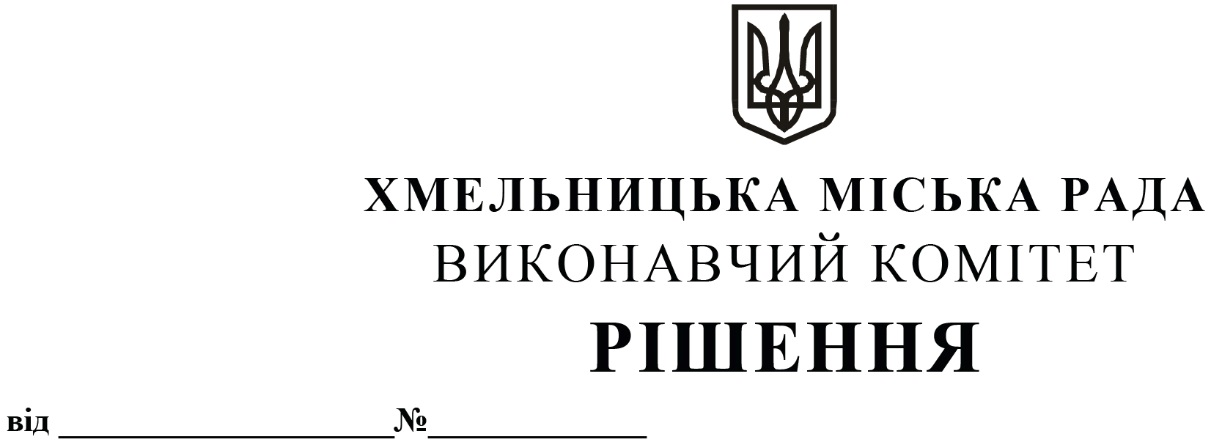 Про внесення на розгляд сесії міської радипропозиції   про  включення  нежитлового приміщення    на   вул. Проскурівського підпілля, 203   у   м. Хмельницькому   до  переліку  об’єктів  малої  приватизації  –  окремого майна, що  підлягає приватизаціїРозглянувши клопотання міського Центру по роботі з дітьми та підлітками за місцем проживання, керуючись законами України «Про місцеве самоврядування в Україні», «Про приватизацію державного і комунального майна»,  виконавчий комітет міської радиВИРІШИВ:1. Внести на розгляд сесії міської ради пропозицію про включення нежитлового приміщення загальною площею 1026,8 кв.м на вул. Проскурівського підпілля, 203 у м. Хмельницькому до переліку об’єктів малої приватизації – окремого майна, що підлягає приватизації.2. Контроль за виконанням рішення покласти на заступника міського голови – директора департаменту інфраструктури міста В. Новачка.Заступник міського голови                                                                      	М. ВАВРИЩУК